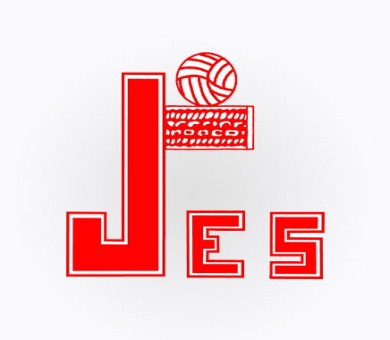 Beste ouders/verzorgers,                                                                           Uw kind gaat meedoen met de Kangoeroeclub van korfbalvereniging JES. Uw kind leert dan iedere zaterdagochtend een uurtje (van 10.00u – 11.00u) spelenderwijs kennismaken met korfbal. In het voor- én najaar is dit bij clubgebouw ’t Venster. In de wintermaanden is dit in gemeenschapshuis De Horst.Vanaf 5 jaar is er ook de mogelijkheid om deel te nemen aan de Welpencompetitie (mits er een team gevormd kan worden). Dit houdt in dat er een paar korte wedstrijdjes gespeeld worden, verspreidt over het seizoen. Deze wedstrijden worden in plaats van de zaterdagtrainingen gespeeld. Dit initiatief is geheel vrijblijvend en kosteloos.Binnen onze vereniging is er ook de mogelijkheid om aan enkele andere leuke activiteiten deel te nemen die voor onze jeugd worden georganiseerd. Op deze manier leert uw kind de vereniging en andere leden nog beter kennen.Wanneer uw kind hieraan wil deelnemen vragen wij een bijdrage van 15 euro per jaar. U kunt uw kind inschrijven door onderstaand strookje in te vullen en in te leveren bij Agnes Vogels, Voskuilenweg 7. De evt. bijdrage van 15 euro voor de activiteiten graag voldoen bij inlevering van de aanmeldingsstrook. Verder van belang om de nieuwsbrief van JES te volgen die via e-mail verspreidt wordt en regelmatig de website www.korfbalclub-jes.nl te bezoeken. Zowel in de nieuwsbrief als op de website worden activiteiten aangekondigd en belangrijke informatie gedeeld.Heeft u nog vragen dan kunt u terecht bij Suzanne van den Elzen 0492-351088 / suuzjs@gmail.com   of Ingrid Logtens 0492-322307 / himplogtens@gmail.com .Met vriendelijke groeten,Korfbalverenging JESNaam:…………….………………………………………………………………Geb. datum:…………………………………………………………………………...Adresgegevens:……………………………………………………………………Telefoonnummer:………………………………………………………………… Email:…………………………………………………………………………..........Rekeningnummer:…………………………………………………………………….Handtekening:………………………………………………………………………Wil graag deelnemen aan de (aankruisen wat van toepassing is):Kangoeroeclub/trainingen op zaterdagwelpencompetitie enkele activiteiten die voor de jeugd van korfbalvereniging JES worden georganiseerd (bijdrage 15,-)